LESSON 6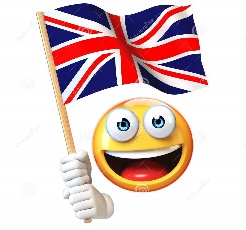 HELLO KIDS! 		HOW ARE YOU? IT’S TIME FOR ENGLISH!Ascolta e segui sulla scheda allegata la terza ed ultima parte della storia…hai indovinato come finisce ?The very big carrot- part 3: listen to the story and follow along (ascolta la continuazione della storia che ti ho inviato su whatsapp e segui sulla scheda allegata. (Non è necessario che la stampi). Listen and repeat (Dopo aver ascoltato più volte, ferma la registrazione dopo ogni frase e ripeti). Draw and write in your English exercise book (nel quaderno, illustra la storia, prendendo spunto dalla scheda e  copia  il testo sotto ogni vignetta).2. Complete exercise n. 8 on pag. 49. (oltre alle azioni che hai imparato dall’esercizio 7 (run, jump, swim e fly) puoi scrivere altre azioni, per es. quelle dell’esercizio n. 1 di pag. 42 o le seguenti: play tennis (giocare a tennis), play football (giocare a calcio), dance (ballare), sing (cantare).3. Complete exercises on pag. 110 and 111.4. Complete your lapbook: cut and stick  the animal actions (ritaglia ed incolla sul lapbook le azioni che sanno fare gli animali)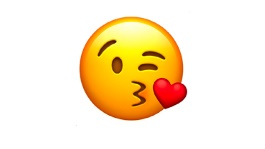 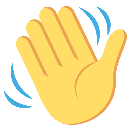 See you next week! 	 Bye bye! 